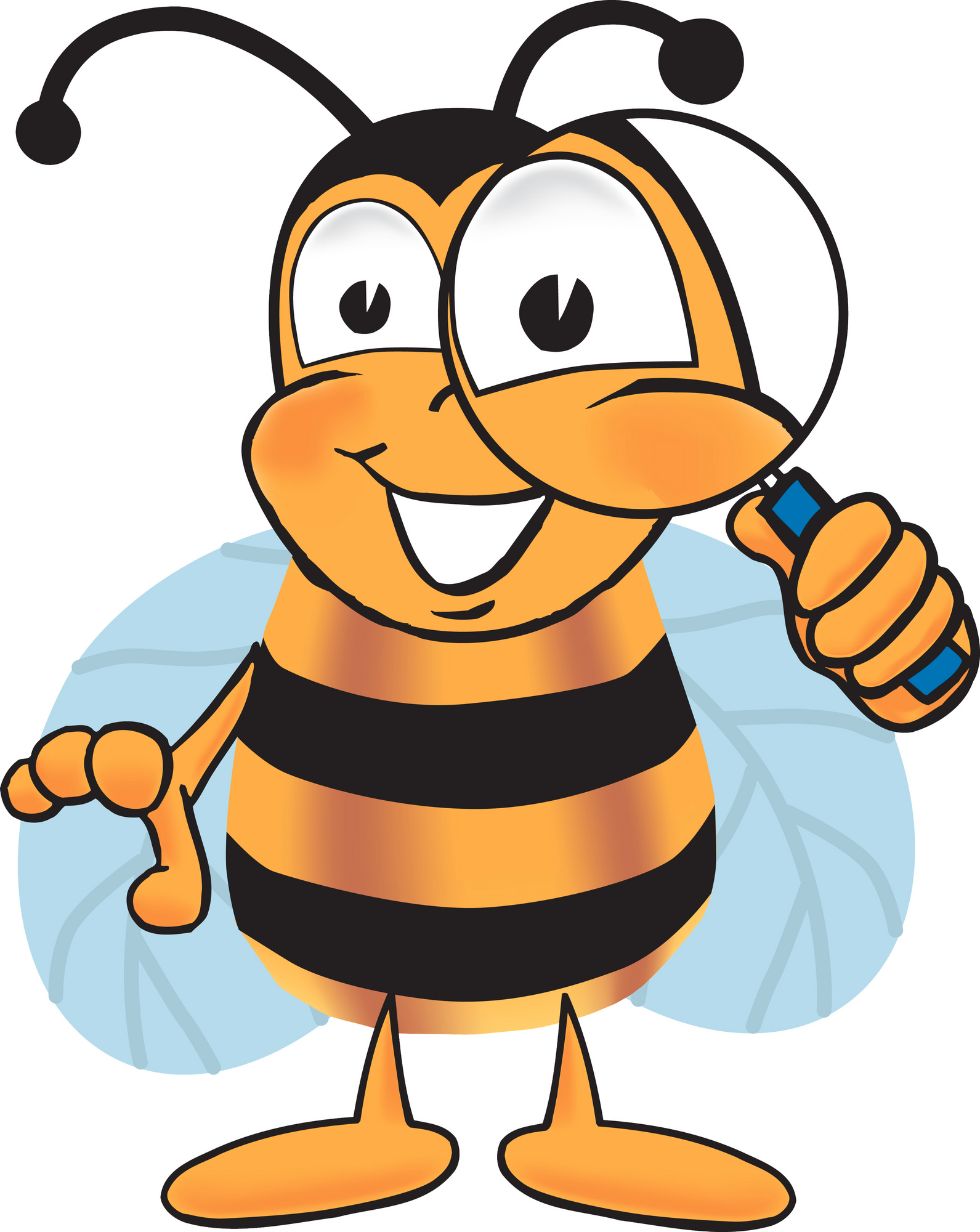 April 3-7 HomeworkMonday-Wordly Wise lesson 11 pages_____________.Language arts handout.  Math review sheets.New weekly writing handed out.  Poem.Tuesday-Math chapter 7 test.  Math chapter 8 lesson 8.1  L. Arts handout.  Wordly Wise p. ________.Wednesday-Math lesson 8.2.  Wordly Wise draw.Handwriting.Thursday-Math lesson 8.3.  Study for Wordly Wise test.  L. Arts worksheet.Friday-Wordly Wise test.  Poem recitation.  Reading log due*Please continue to work on your science projects.  Don't wait until the last minute!